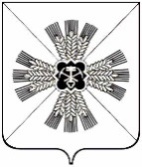 РОССИЙСКАЯ ФЕДЕРАЦИЯКЕМЕРОВСКАЯ ОБЛАСТЬПРОМЫШЛЕННОВСКИЙ МУНИЦИПАЛЬНЫЙ РАЙОНСОВЕТ НАРОДНЫХ ДЕПУТАТОВПРОМЫШЛЕННОВСКОГО МУНИЦИПАЛЬНОГО РАЙОНА5-й созыв, 64-е заседаниеРЕШЕНИЕот 15.02.2018 № 349пгт. ПромышленнаяО подготовке кадров, востребованных в Промышленновском муниципальном районеВ соответствии с Федеральным законом от 06.10.2003 № 131-ФЗ           «Об общих принципах организации местного самоуправления в Российской Федерации», статьей 28 Устава муниципального образования «Промышленновский муниципальный район», Совет народных депутатов Промышленновского муниципального района РЕШИЛ:1. Информацию заместителя главы Промышленновского муниципального района О.А. Игиной, начальника Управления образования администрации Промышленновского муниципального района                     Т.В. Мясоедовой, директора ГКУ Центр занятости населения Промышленновского района А.Ф. Мезюха о подготовке кадров, востребованных на территории  Промышленновского муниципального района, принять к сведению.2. Рекомендовать директору ГКУ Центр занятости населения Промышленновского района А.Ф. Мезюха:- продолжать организацию профессионального обучения и дополнительного профессионального образования безработных граждан по наиболее востребованным профессиям, с целью повышения конкурентоспособности на рынке труда;- активизировать взаимодействие с руководителями предприятий по трудоустройству выпускников учреждений  высшего профессионального образования и среднего профессионального образования, вставших на учет в поисках работы.3. Рекомендовать начальнику Управления образования администрации Промышленновского муниципального района Т.В. Мясоедовой с целью организации профориентационной работы с обучающимися с учетом профессиональных интересов, возможностей и осознанного выбора профессии продолжить работу по взаимодействию общеобразовательных организаций с высшими учебными заведениями по проведению профессиональных проб.4. Рекомендовать руководителям профессиональных образовательных организаций, осуществляющих деятельность в Промышленновском муниципальном районе,  создать доступную информационную базу для старшеклассников, их родителей, работодателей о профессиях, которые востребованы на рынке труда в Промышленновском муниципальном районе в среднесрочной и долгосрочной перспективе.5. Рекомендовать руководителям предприятий всех форм собственности проведение системной работы по индивидуальному сопровождению студентов во время учебы, с привлечением их для прохождения производственной практики на предприятии с последующим трудоустройством.6. Настоящее решение вступает в силу со дня подписания и подлежит обнародованию на официальном сайте администрации Промышленновского муниципального района.7. Контроль за исполнением настоящего решения возложить на  комиссию по социальным вопросам (Н.В. Казакова).ПредседательСовета народных депутатов Промышленновского муниципального района                                                                                                                      Т.П. МотрийГлаваПромышленновского муниципального района                            Д.П. Ильин